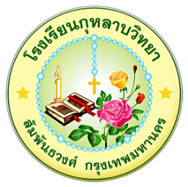                        ใบงานที่ 3ชื่อ__________________นามสกุล______________ชั้นป.3 /___เลขที่_____เรื่อง การปลูกผักสวนครัวคำชี้แจง ให้นักเรียนระบายสีตามภาพให้สวยงาม และบอกประโยชน์ของอุปกรณ์ที่ใช้ปลูกผักสวนครัวประโยชน์ของการใช้งาน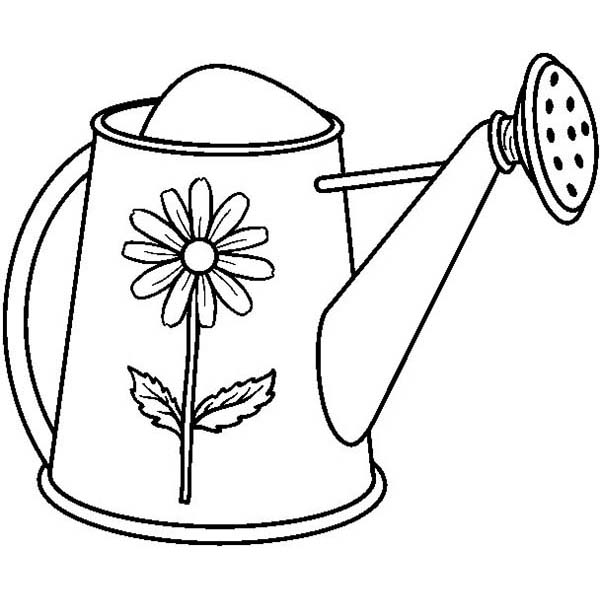 ____________________________________________________________________________________________________________________________________________________________________________________________________________ที่รายการประเมินดีมาก (5)ดี (4)พอใช้ (1)1ความถูกต้อง2ความสวยงาม3การตรงต่อเวลาคะแนนลงชื่อ………………………….....                รวมคะแนนลงชื่อ………………………….....                รวมคะแนนลงชื่อ………………………….....                รวมคะแนนลงชื่อ………………………….....                รวม